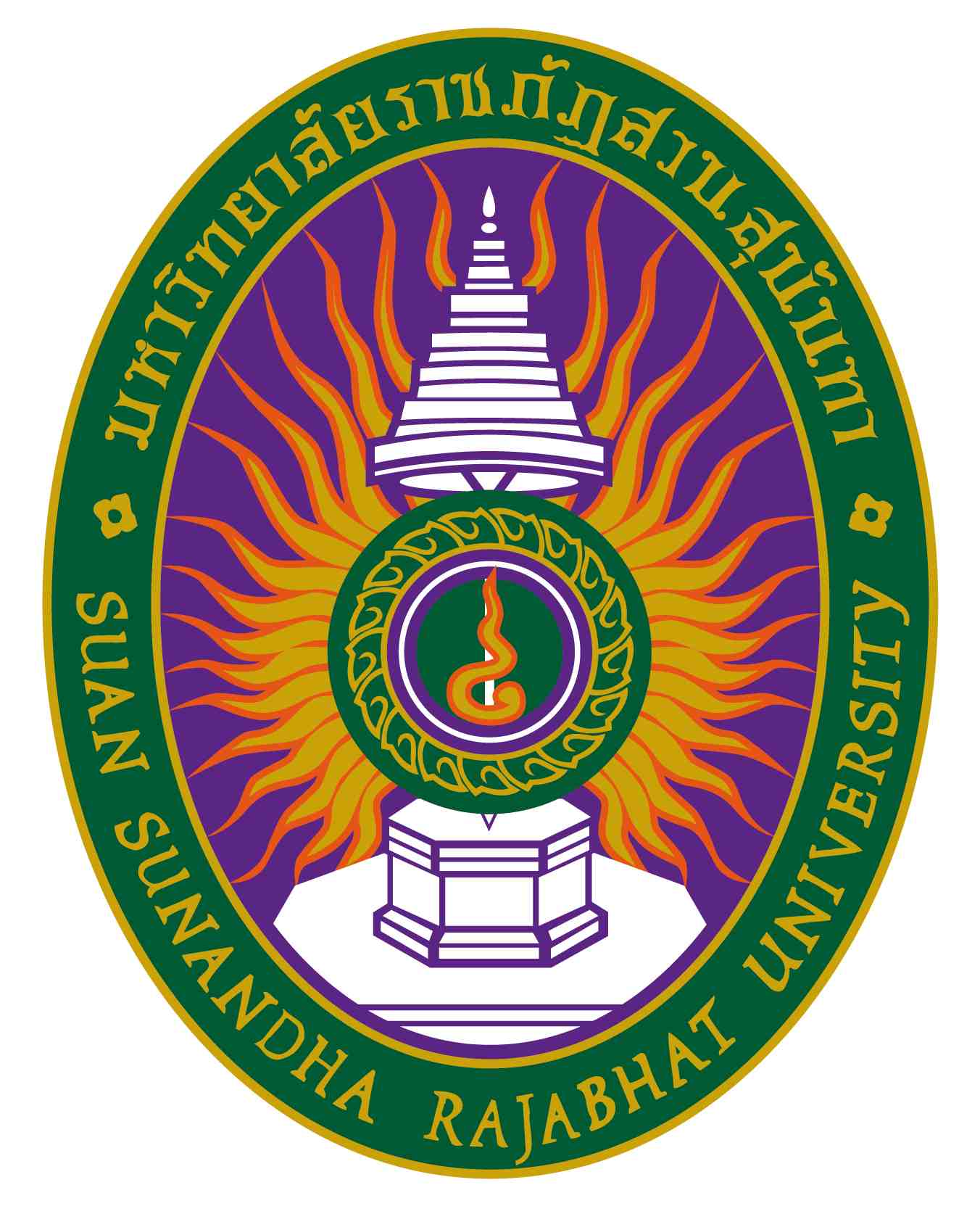 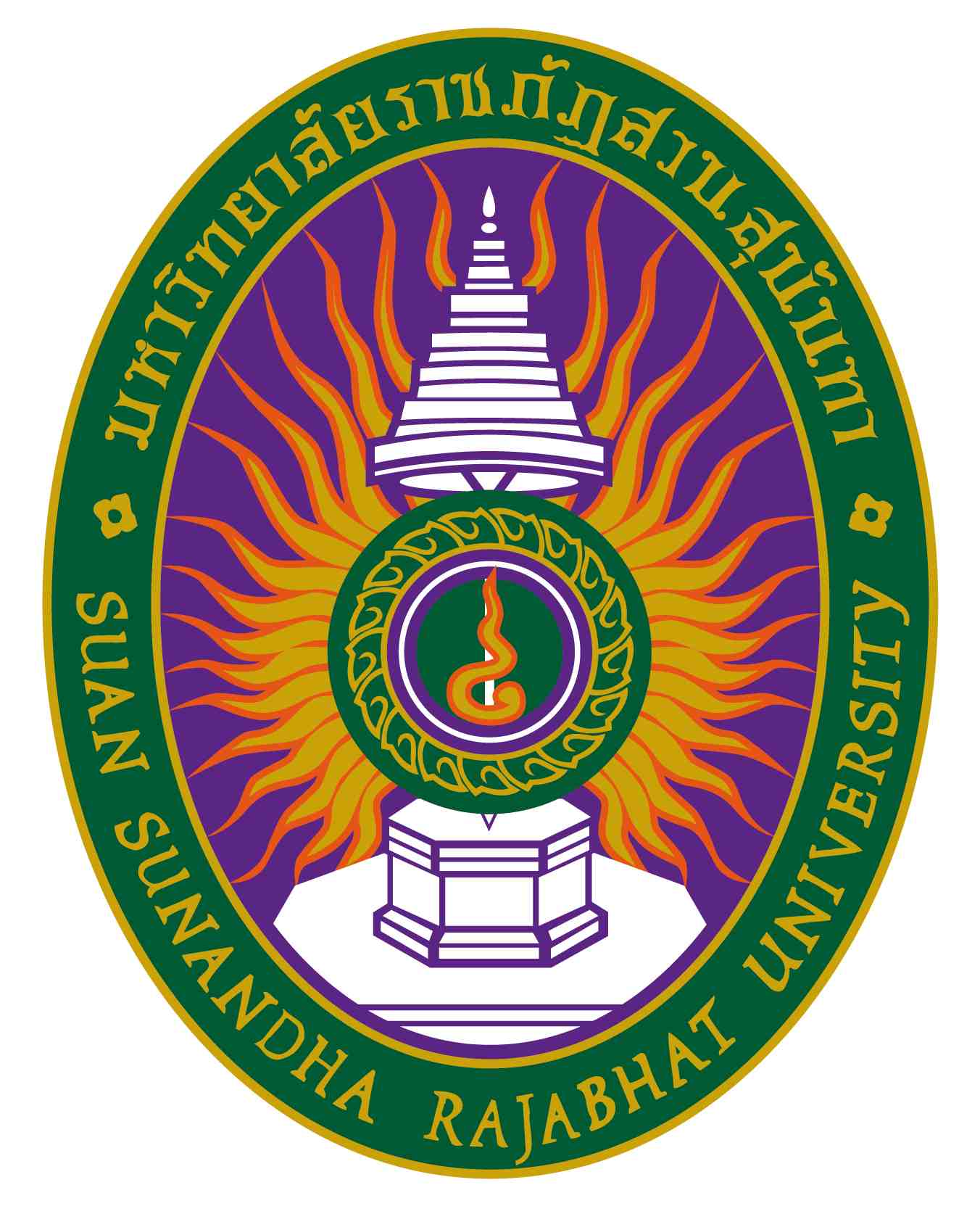 รายละเอียดของรายวิชา(Course Specification)รหัสวิชาQMT3402  รายวิชาสถิติประยุกต์สำหรับการจัดการคุณภาพ  	 สาขาวิชาการจัดการคุณภาพ  วิทยาลัยนวัตกรรมและการจัดการ  มหาวิทยาลัยราชภัฏสวนสุนันทาภาคการศึกษาที่ ๒ ปีการศึกษา ๒๕๖๕หมวดที่๑ ข้อมูลทั่วไป๑. รหัสและชื่อรายวิชา		รหัสวิชา			 QMT๓๔๐๒ชื่อรายวิชาภาษาไทย	 สถิติประยุกต์สำหรับการจัดการคุณภาพชื่อรายวิชาภาษาอังกฤษ	 Applied Statistics for Quality Management ๒. จำนวนหน่วยกิต		 ๓(๓-๐-๖)		๓. หลักสูตรและประเภทของรายวิชา๓.๑  หลักสูตร    	          บริหารธุรกิจบัณฑิต	๓.๒ ประเภทของรายวิชา  หมวดวิชาเฉพาะ๔.อาจารย์ผู้รับผิดชอบรายวิชาและอาจารย์ผู้สอน			๔.๑  อาจารย์ผู้รับผิดชอบรายวิชา	อาจารย์ ดร.จิราภรณ์  บุญยิ่ง๔.๒  อาจารย์ผู้สอน		อาจารย์ ดร.จิราภรณ์  บุญยิ่ง	๕.  สถานที่ติดต่อ		 ห้อง๓๗๓๑ อาคาร ๓๗ ชั้น ๓ วิทยาลัยนวัตกรรมและการจัดการ                                             เบอร์โทรศัพท์ ๐๘๖-๗๖๗-๐๑๗๑                                             E – Mail: jiraporn.bo@ssru.ac.th๖. ภาคการศึกษา / ชั้นปีที่เรียน		๖.๑ ภาคการศึกษาที่ 	 ๒ /๒๕๖๕  ชั้นปีที่ ๒๖.๒ จำนวนผู้เรียนที่รับได้	ประมาณ   ๒๒ คน๗. รายวิชาที่ต้องเรียนมาก่อน(Pre-requisite)  (ถ้ามี)…..................-..........................................................๘. รายวิชาที่ต้องเรียนพร้อมกัน(Co-requisites)(ถ้ามี)………...-...........................................................๙. สถานที่เรียน		 ห้องเรียน ๓๗๔๓ อาคาร ๓๗ วิทยาลัยนวัตกรรมและการจัดการ๑๐.วันที่จัดทำหรือปรับปรุง	 วันที่ ๑ เดือน พฤศจิกายน  พ.ศ.๒๕๖๕รายละเอียดของรายวิชาครั้งล่าสุดหมวดที่๒ จุดมุ่งหมายและวัตถุประสงค์๑. จุดมุ่งหมายของรายวิชา		๑) เพื่อให้ผู้เรียนมีความรู้และความเข้าใจในความจำเป็นในการศึกษาเกี่ยวกับสถิติสำหรับการจัดการคุณภาพ   		๒) เพื่อให้ผู้เรียนมีความรู้และเข้าใจในถึงหลักเกณฑ์การจัดการคุณภาพ		๓) เพื่อให้ผู้เรียนมีความสามารถวิเคราะห์สถิติสำหรับการจัดการคุณภาพได้ 		๔) เพื่อให้ผู้เรียนตระหนักถึงความสำคัญของสถิติที่นำไปประยุกต์ใช้ในการจัดการคุณภาพ 		๕) เพื่อให้ผู้เรียนสามารถนำความรู้ที่ได้ไปประยุกต์ใช้ในชีวิตประจำวัน ๒. วัตถุประสงค์ในการพัฒนา/ปรับปรุงรายวิชา	         -เพื่อปรับเปลี่ยนกรณีศึกษา			  - เพื่อปรับปรุงการเรียนการสอนแบบผสมผสาน มีการเรียนการสอนแบบออนไลน์ ๕๐% ช่วงได้รับผลกระทบจากโรคโควิด19หมวดที่๓ ลักษณะและการดำเนินการ๑. คำอธิบายรายวิชา		   (ภาษาไทย) สถิติพื้นฐานที่ใช้ในการจัดการคุณภาพ ประกอบด้วย ผังแสดงเหตุและผล (Cause-and-Effect Diagram) แผนภูมิพาเรโต (Pareto Diagram) กราฟ (Graph) แผ่นตรวจสอบ (Check Sheet) ฮีสโตแกรม (Histogram) ผังการกระจาย (Scatter Diagram) แผนภูมิควบคุม (Control Chart) 		  (ภาษาอังกฤษ) Basic statistics employed for quality management comprising the cause-and-effect diagram, Pareto diagram, graph, check sheet, histogram, scatter diagram, and control chart.		.  ๒. จำนวนชั่วโมงที่ใช้ต่อภาคการศึกษา๓. จำนวนชั่วโมงต่อสัปดาห์ที่อาจารย์ให้คำปรึกษาและแนะนำทางวิชาการแก่นักศึกษาเป็นรายบุคคล	       ให้คำปรึกษานักศึกษา ๑ ชั่วโมง/สัปดาห์ ตามวัน/เวลานัดหมาย	๓.๑ ปรึกษาด้วยตนเองที่ห้องพักอาจารย์ผู้สอน  ห้อง๓๗๓๑ ชั้น ๓ อาคาร ๓๗ วิทยาลัยนวัตกรรมและการจัดการ	๓.๒ ปรึกษาผ่านโทรศัพท์ที่ทำงาน / มือถือ  หมายเลข ๐๘๖-๗๖๗๐๑๗๑	๓.๓ ปรึกษาผ่านจดหมายอิเล็กทรอนิกส์  E-Mail : jiboonying@hotmail.com/jiraporn.bo@ssru.ac.th           ๓.๔ ปรึกษาผ่านเครือข่ายสังคมออนไลน์  Facebook: : jiboonying@hotmail.com	๓.๕ ปรึกษาผ่านเครือข่ายคอมพิวเตอร์ (Internet/Webboard). http://www.elcim.ssru.ac.th/jiraporn_bo/           ๓.๖ การเรียนการอนแบบผสมผสานผ่านระบบออนไลน์ โดยใช้ google classroom / google Meetหมวดที่๔ การพัฒนาผลการเรียนรู้ของนักศึกษา๑.คุณธรรม  จริยธรรม๑.๑ คุณธรรม จริยธรรมที่ต้องพัฒนา                (๑) มีจิตสำนึกและตระหนักในคุณธรรม จริยธรรม จรรยาบรรณ ความเสียสละและ ความซื่อสัตย์สุจริต               (๒) มีวินัย ตรงต่อเวลา และความรับผิดชอบต่อตนเอง สังคม และสิ่งแวดล้อม    (๓) มีพฤติกรรมที่แสดงถึงการเคารพสิทธิของผู้อื่นและศักดิ์ศรีของความเป็นมนุษย์๑.๒   วิธีการสอน         (๑) บรรยายพร้อมยกตัวอย่างเกี่ยวกับประเด็นทางจริยธรรมที่เกี่ยวกับการนำสถิติไปประยุกต์ใช้ในการวิจัย     ทางธุรกิจ                    (๒)  มอบหมายให้นักศึกษาทำงานเป็นกลุ่ม เพื่อฝึกการเป็นผู้นำ การเป็นสมาชิกกลุ่ม และความรับผิดชอบ๑.๓    วิธีการประเมินผล	         (๑) ประเมินจากการตรงเวลาของนักศึกษาในการเข้าชั้นเรียน การส่งงานตามกำหนดระยะเวลาที่มอบหมาย                        และการร่วมกิจกรรม   (๒) ประเมินจากการมีวินัยและพร้อมเพรียงของนักศึกษาในการเข้าร่วมกิจกรรม   (๓) ประเมินจากการกระทำทุจริตในการสอบ   (๔) ประเมินจากความรับผิดชอบในหน้าที่ที่ได้รับมอบหมาย   (๕) ประเมินจากการรับฟังและยอมรับความคิดเห็นของผู้อื่น๒. ความรู้๒.๑   ความรู้ที่ต้องพัฒนา  (๑) มีความรู้และความเข้าใจเกี่ยวกับหลักการและทฤษฎีที่สำคัญในเนื้อหาสาขาวิชาที่ศึกษา                 (๒) สามารถติดตามความก้าวหน้าทางวิชาการและต่อยอดองค์ความรู้ในศาสตร์ที่เกี่ยวข้อง	       (๓) สามารถบูรณาการความรู้ในสาขาวิชาที่ศึกษากับความรู้ในศาสตร์อื่นๆที่เกี่ยวข้อง๒.๒   วิธีการสอน(๑)  บรรยาย อภิปราย (๒)  การทำแบบฝึกหัด/แบบทดสอบ(๓)  การทำงานเดี่ยว/การทำงานกลุ่ม๒.๓    วิธีการประเมินผล(๑) ทดสอบย่อย สอบกลางภาค สอบปลายภาค ด้วยข้อสอบที่เน้นการวัดหลักการและทฤษฎี(๒) ประเมินจากคุณภาพของงานที่ได้รับมอบหมาย    ๓.ทักษะทางปัญญา๓.๑   ทักษะทางปัญญาที่ต้องพัฒนา                  (๑) มีความคิดริเริ่มสร้างสรรค์อย่างมีเหตุผลและเป็นระบบ                  (๒) สามารถสืบค้น จำแนก และวิเคราะห์ข้อมูลหรือสารสนเทศ เพื่อให้เกิดทักษะในการแก้ปัญหา                (๓) สามารถประยุกต์ความรู้และทักษะกับการแก้ปัญหาทางธุรกิจได้อย่างเหมาะสม๓.๒   วิธีการสอน(๑)  การให้นักศึกษาทำแบบฝึกหัดหรือกรณีศึกษา โดยเน้นการวิเคราะห์และสรุปประเด็นปัญหา(๒)  การมอบหมายงานให้นักศึกษาค้นคว้า(๓) การสะท้อนแนวคิดจากความประพฤติ                     ๓.๓    วิธีการประเมินผล(๑) การใช้ข้อสอบและแบบฝึกหัดที่ให้นักศึกษาคิดแก้ปัญหา          (๒) จากการวิเคราะห์และสรุปจากกรณีศึกษา๔. ทักษะความสัมพันธ์ระหว่างบุคคลและความรับผิดชอบ๔.๑   ทักษะความสัมพันธ์ระหว่างบุคคลและความรับผิดชอบที่ต้องพัฒนา	(๑) มีความรับผิดชอบในงานที่ได้รับมอบหมาย                   (๒) สามารถทำงานเป็นทีมในบทบาทของผู้นำหรือผู้ร่วมงาน ตามที่ได้รับมอบหมาย   อย่างเหมาะสม                   (๓) มีมนุษยสัมพันธ์ที่ดี และสามารถปรับตัวเข้ากับสถานการณ์ที่เกี่ยวข้องได้เป็นอย่างดี๔.๒   วิธีการสอน(๑) จัดกิจกรรมการเรียนการสอนที่เน้นการทำงานเป็นกลุ่มและงานที่ต้องมีปฏิสัมพันธ์ระหว่างบุคคล(๒) มอบหมายงานกลุ่ม(๓) ให้นักศึกษานำเสนองานกลุ่ม          ๔.๓    วิธีการประเมินผล(๑) พฤติกรรมการทำงานเป็นทีม(๒) ความรับผิดชอบในการทำรายงานและนำเสนอรายงานกลุ่ม          ๕. ทักษะการวิเคราะห์เชิงตัวเลข การสื่อสาร และการใช้เทคโนโลยีสารสนเทศ๕.๑   ทักษะการวิเคราะห์เชิงตัวเลข การสื่อสาร และเทคโนโลยีสารสนเทศที่ต้องพัฒนา	(๑) สามารถเลือกและประยุกต์ใช้เทคนิคทางคณิตศาสตร์และสถิติที่เกี่ยวข้องได้อย่างเหมาะสม                 (๒) สามารถเลือกวิธีการสื่อสารและรูปแบบการนำเสนอให้ผู้อื่นเข้าใจได้อย่างมีประสิทธิภาพ                 (๓) สามารถเลือกและใช้เทคโนสารสนเทศได้อย่างเหมาะสม๕.๒   วิธีการสอน(๑) มีทักษะการใช้เครื่องคอมพิวเตอร์ในการทำงานในปัจจุบันได้อย่างมีประสิทธิภาพ(๒) มอบหมายให้นักศึกษาค้นคว้าด้วยตนเอง และทำรายงาน(๓) ให้นักศึกษานำเสนอโดยใช้รูปแบบและเทคโนโลยีที่เหมาะสม๕.๓    วิธีการประเมินผล(๑) ทักษะการการนำเสนอผลงาน(๒) ทักษะการจัดทำรายงาน(๓) ทักษะการนำเสนอโดยใช้เทคโนโลยีสารสนเทศ          หมายเหตุสัญลักษณ์ 	หมายถึง	ความรับผิดชอบหลัก สัญลักษณ์ 	หมายถึง	ความรับผิดชอบรอง เว้นว่าง	หมายถึง	ไม่ได้รับผิดชอบซึ่งจะปรากฎอยู่ในแผนที่แสดงการกระจายความรับผิดชอบมาตรฐานผลการเรียนรู้จากหลักสูตรสู่รายวิชา (Curriculum Mapping)หมวดที่๕ แผนการสอนและการประเมินผลแผนการสอน๒. แผนการประเมินผลการเรียนรู้( ระบุวิธีการประเมินผลการเรียนรู้หัวข้อย่อยแต่ละหัวข้อตามที่ปรากฏในแผนที่แสดงการกระจายความรับผิดชอบของรายวิชา(Curriculum Mapping) ตามที่กำหนดในรายละเอียดของหลักสูตรสัปดาห์ที่ประเมินและสัดส่วนของการประเมิน)หมวดที่๖ ทรัพยากรประกอบการเรียนการสอนตำราและเอกสารหลัก- กาญจนา กาจนสุนทร. (2562). การควบคุมคุณภาพเชิงสถิติ. สำนักพิมพ์จุฬาลงกรณ์มหาวิทยาลัย.- สุทธนู ศรีไสย์. (2562). สถิติประยุกต์สำหรับการวิจัยทางสังคมศาสตร์. สำนักพิมพ์จุฬาลงกรณ์มหาวิทยาลัย.๒. เอกสารและข้อมูลสำคัญ 	- ศลิษา ภมรสถิตย์. (2561). การจัดการคุณภาพและการเพิ่มผลผลิต. สำนักพิมพ์จุฬาลงกรณ์มหาวิทยาลัย.      ๓. เอกสารและข้อมูลแนะนำ- ชัยวิชิต เชียรชนะ. (2562). สถิติสำหรับการวิจัย แนวคิดและการประยุกต์ใช้. สำนักพิมพ์หนังสือแห่งจุฬาลงกรณ์มหาวิทยาลัย.                  หมวดที่๗ การประเมินและปรับปรุงการดำเนินการของรายวิชา๑. กลยุทธ์การประเมินประสิทธิผลของรายวิชาโดยนักศึกษา		- การสนทนากลุ่มระหว่างผู้สอนและผู้เรียน   		- การสังเกตการณ์จากพฤติกรรมของผู้เรียน    		- แบบประเมินผู้สอน และแบบประเมินรายวิชากลยุทธ์การประเมินการสอน- ประเมินโดยให้ผู้เรียนมีส่วนร่วม อาทิความร่วมมือในการทำกิจกรรมต่าง ๆ		- ผลการเรียน/การสอบของนักศึกษา    		- การทวนสอบผลประเมินการเรียนรู้๓. การปรับปรุงการสอน		- นำผลการประเมินแต่ละครั้งเปรียบเทียบผลและนำเสนอต่อผู้เรียน เพื่อพัฒนาการเรียนการสอน	- ให้นักศึกษาเสนอแนะวิธีกรสอนที่ต้องการเพื่อพัฒนารูปแบบการเรียนการสอนให้ดีขึ้น	- ศึกษาเทคนิคการสอนใหม่ ๆ ที่สามารถปรับเปลี่ยนตามสภาพแวดล้อมและสถานการณ์ในห้องเรียน๔. การทวนสอบมาตรฐานผลสัมฤทธิ์ของนักศึกษาในรายวิชา	- ในระหว่างกระบวนการสอนรายวิชามีการทวนสอบผลสัมฤทธิ์ในรายหัวข้อ ตามที่คาดหวังจากการเรียนรู้ ได้จาก             การสอบถาม หรือสุ่มตรวจผลงานของนักศึกษา รวมถึงการพิจารณาผลการทดสอบย่อยและหลังการออกผลการ             เรียนรายวิชา มีการทวนสอบผลสัมฤทธิ์โดยรวม		- การทวนสอบการให้คะแนนจากการสุ่มตรวจผลงานของนักศึกษา โดยอาจารย์อื่นหรือผู้ทรงคุณวุฒิ ที่ไม่ใช่              อาจารย์ประจำหลักสูตร		- มีการตั้งคณะกรรมการในสาขาวิชา ตรวจสอบผลการประเมินผลการเรียนรู้ของนักศึกษา โดยตรวจข้อสอบ             รายงาน การให้คะแนนสอบ และการให้คะแนนพฤติกรรม๕. การดำเนินการทบทวนและการวางแผนปรับปรุงประสิทธิผลของรายวิชา		- ตรวจสอบความสอดคล้องของคำอธิบายรายวิชาและ เนื้อหา ผลการเรียนและพฤติกรรมการเรียนการสอน เพื่อ              เปรียบเทียบและพัฒนารูปแบบการเรียนการสอน เพื่อพัฒนาการเรียนการสอน		-ปรับปรุงรายวิชาทุก ๓ ปีหรือตามข้อเสนอแนะและมาตรฐานผลสัมฤทธิ์ตามข้อ ๔ -------------------------------------------------แผนที่แสดงการกระจายความรับผิดชอบมาตรฐานผลการเรียนรู้จากหลักสูตรสู่รายวิชา (Curriculum Mapping)ตามที่ปรากฏในรายละเอียดของหลักสูตร (Programme Specification) มคอ. ๒ ความรับผิดชอบหลัก   ความรับผิดชอบรอง             ความรับผิดชอบในแต่ละด้านสามารถเพิ่มลดจำนวนได้ตามความรับผิดชอบบรรยาย(ชั่วโมง)สอนเสริม(ชั่วโมง)การฝึกปฏิบัติ/งานภาคสนาม/การฝึกงาน(ชั่วโมง)การศึกษาด้วยตนเอง(ชั่วโมง)บรรยาย ๔๕ ชั่วโมงต่อภาคการศึกษาสอนเสริมตามความต้องการของนักศึกษาไม่มีการศึกษาด้วยตนเอง ๖ ชั่วโมงต่อสัปดาห์สัปดาห์ที่หัวข้อ/รายละเอียดจำนวน(ชม.)กิจกรรมการเรียน การสอน/สื่อที่ใช้ การวัดผล๑สถิติพื้นฐานที่ใช้ในการจัดการคุณภาพบทนำความหมาย๓กิจกรรมการเรียนการสอน  1. ชี้แจงรายละเอียดแผนการเรียน การวัดและประเมินผล วิธีการเรียน การปฏิบัติตน การประเมินผล เงื่อนไขกติกาต่าง ๆ ในชั้นเรียน แนะนำแหล่งสืบค้นข้อมูล  2. นำเข้าสู่บทเรียนโดยกิจกรรม  3. มอบหมายให้เตรียมศึกษา เนื้อหาในสัปดาห์ครั้งถัดไป  สื่อการเรียนการสอน  -- Power Point File PDF- เนื้อหา และงานที่มอบหมาย - วิธีการสอนแบบ Hybrid Onsite, Online, On Demandสังเกตพฤติกรรมและการแสดงออกของนักศึกษาในชั้นเรียน๒ความรู้เกี่ยวกับการจัดการคุณภาพ๓กิจกรรมการเรียนการสอน  -Power Point เนื้อหา บรรยาย-มอบหมายงานการทำงานกลุ่ม- แบบฝึกหัด-คำถาม สอบถาม-การเรียนแบบออนไลน์Google meet โดย VDO ใน Google classroom- วิธีการสอนแบบ Hybrid Onsite, Online, On Demand-สังเกตพฤติกรรมและการแสดงออกของนักศึกษา-การมีส่วนร่วมในการอภิปราย-งานที่มอบหมาย๓ เครื่องมือการจัดการคุณภาพ๖กิจกรรมการเรียนการสอน  -Power Point เนื้อหา บรรยาย-มอบหมายงานการทำงานกลุ่ม- แบบฝึกหัด-คำถาม สอบถาม- วิธีการสอนแบบ Hybrid Onsite, Online, On Demand-สังเกตพฤติกรรมและการแสดงออกของนักศึกษา-การมีส่วนร่วมในการอภิปราย-งานที่มอบหมาย๔-๕ ผังแสดงเหตุและผล (Cause-and-Effect Diagram)๖ กิจกรรมการเรียนการสอน  -Power Point เนื้อหา บรรยาย-มอบหมายงานการทำงานกลุ่ม- แบบฝึกหัด-คำถาม สอบถาม- กิจกรรมกลุ่มนำเสนอ- วิธีการสอนแบบ Hybrid Onsite, Online, On Demand-สังเกตพฤติกรรมและการแสดงออกของนักศึกษา-การมีส่วนร่วมในการอภิปราย-งานที่มอบหมาย๖-๗ฮีสโตแกรม (Histogram)แผนภูมิพาเรโต (Pareto Diagram)๖กิจกรรมการเรียนการสอน  -Power Point เนื้อหา บรรยาย- แบบทดสอบ Quzizz- แบบฝึกหัด- คำถาม สอบถาม- วิธีการสอนแบบ Hybrid Onsite, Online, On Demand-สังเกตพฤติกรรมและการแสดงออกของนักศึกษา-การมีส่วนร่วมในการอภิปราย-งานที่มอบหมาย๘สอบกลางภาค๙กราฟ (Graph) ๓  กิจกรรมการเรียนการสอน  -Power Point เนื้อหา บรรยาย-มอบหมายงานการทำงานกลุ่ม- แบบฝึกหัด-คำถาม สอบถาม- วิธีการสอนแบบ Hybrid Onsite, Online, On Demand-สังเกตพฤติกรรมและการแสดงออกของนักศึกษา-การมีส่วนร่วมในการอภิปราย-งานที่มอบหมาย๑๐แผ่นตรวจสอบ (Check Sheet)๓กิจกรรมการเรียนการสอน  -Power Point เนื้อหา บรรยาย-มอบหมายงานการทำงานกลุ่ม- แบบฝึกหัด-คำถาม สอบถาม- วิธีการสอนแบบ Hybrid Onsite, Online, On Demand-สังเกตพฤติกรรมและการแสดงออกของนักศึกษา-การมีส่วนร่วมในการอภิปราย-งานที่มอบหมาย๑๑-๑๒ผังการกระจาย (Scatter Diagram)๖กิจกรรมการเรียนการสอน  -Power Point เนื้อหา บรรยาย-Youtube-มอบหมายงานการทำงานกลุ่ม- แบบฝึกหัด-คำถาม สอบถาม- วิธีการสอนแบบ Hybrid Onsite, Online, On Demand-สังเกตพฤติกรรมและการแสดงออกของนักศึกษา-การมีส่วนร่วมในการอภิปราย-งานที่มอบหมาย๑๓ ผังการกระจาย (Scatter Diagram)แผนภูมิควบคุม (Control Chart)๓กิจกรรมการเรียนการสอน  -Power Point เนื้อหา บรรยาย- Youtube- มอบหมายงานการทำงานกลุ่ม- แบบฝึกหัด-คำถาม สอบถาม-กิจกรรมกลุ่ม- วิธีการสอนแบบ Hybrid Onsite, Online, On Demand-สังเกตพฤติกรรมและการแสดงออกของนักศึกษา-การมีส่วนร่วมในการอภิปราย-งานที่มอบหมาย     ๑๔ การหาความน่าจะเป็น-การแจกแจงแบบทวินาม -การแจกแจงแบบไบโนเมียล-การแจกแจงแบบไฮเพอร์จิออเมตริก๓กิจกรรมการเรียนการสอน  -Power Point เนื้อหา บรรยาย-มอบหมายงานการทำงานกลุ่ม- แบบฝึกหัด-คำถาม สอบถาม- วิธีการสอนแบบ Hybrid Onsite, Online, On Demand-สังเกตพฤติกรรมและการแสดงออกของนักศึกษา-การมีส่วนร่วมในการอภิปราย-งานที่มอบหมาย๑๕การประมาณค่า๓กิจกรรมการเรียนการสอน  -Power Point เนื้อหา บรรยาย-มอบหมายงานการทำงานกลุ่ม- แบบฝึกหัด-คำถาม สอบถาม- วิธีการสอนแบบ Hybrid Onsite, Online, On Demand-สังเกตพฤติกรรมและการแสดงออกของนักศึกษา-การมีส่วนร่วมในการอภิปราย-งานที่มอบหมาย     ๑๖การนำเสนอข้อมูลสรุปเนื้อหาสถิติประยุกต์๓กิจกรรมการเรียนการสอน  -Power Point เนื้อหา บรรยาย-มอบหมายงานการทำงานกลุ่ม- แบบฝึกหัด-การนำเสนอข้อมูล-คำถาม สอบถาม-กิจกรรมกลุ่ม- วิธีการสอนแบบ Hybrid Onsite, Online, On Demand-สังเกตพฤติกรรมและการแสดงออกของนักศึกษา-การมีส่วนร่วมในการอภิปราย-งานที่มอบหมาย     ๑๗สอบปลายภาคผลการเรียนรู้วิธีการประเมินผลการเรียนรู้สัปดาห์ที่ประเมินสัดส่วนของการประเมินผล๑.๑, ๑.๒, ๑.๓,  ๒.๑. ๒.๒ ,๓.๑ การประเมินพฤติกรรมด้านคุณธรรม จริยธรรม และความรับผิดชอบ    ทุกสัปดาห์๑๐%๑.๒ ,๒.๑. ๒.๒ ,๓.๑, ๓.๒, ๓.๓ แบบฝึกหัด/งานกรณีศึกษารายงานเดี่ยว /กลุ่ม    ทุกสัปดาห์๓๐%๑.๒ ,๒.๑ ,๒.๒, ๒.๓,  ๓.๑, ๔.๑, ๕.๑การสอบกลางภาค๘๓๐%๑.๒ ,๒.๑ ,๓.๑ ,๔.๑, ๕.๑การสอบปลายภาค๑๖๓๐%รายวิชา1. คุณธรรม และจริยธรรม1. คุณธรรม และจริยธรรม1. คุณธรรม และจริยธรรม2. ความรู้2. ความรู้2. ความรู้3. ทักษะทางปัญญา3. ทักษะทางปัญญา3. ทักษะทางปัญญา4. ทักษะความสัมพันธ์ระหว่างบุคคลและความรับผิดชอบ4. ทักษะความสัมพันธ์ระหว่างบุคคลและความรับผิดชอบ4. ทักษะความสัมพันธ์ระหว่างบุคคลและความรับผิดชอบ5. ทักษะการวิเคราะห์เชิงตัวเลข การสื่อสาร และการใช้เทคโนโลยีสารสนเทศ5. ทักษะการวิเคราะห์เชิงตัวเลข การสื่อสาร และการใช้เทคโนโลยีสารสนเทศ5. ทักษะการวิเคราะห์เชิงตัวเลข การสื่อสาร และการใช้เทคโนโลยีสารสนเทศ123123123123123QMT3402    สถิติประยุกต์สำหรับการจัดการคุณภาพ  Applied Statistics for Quality Management